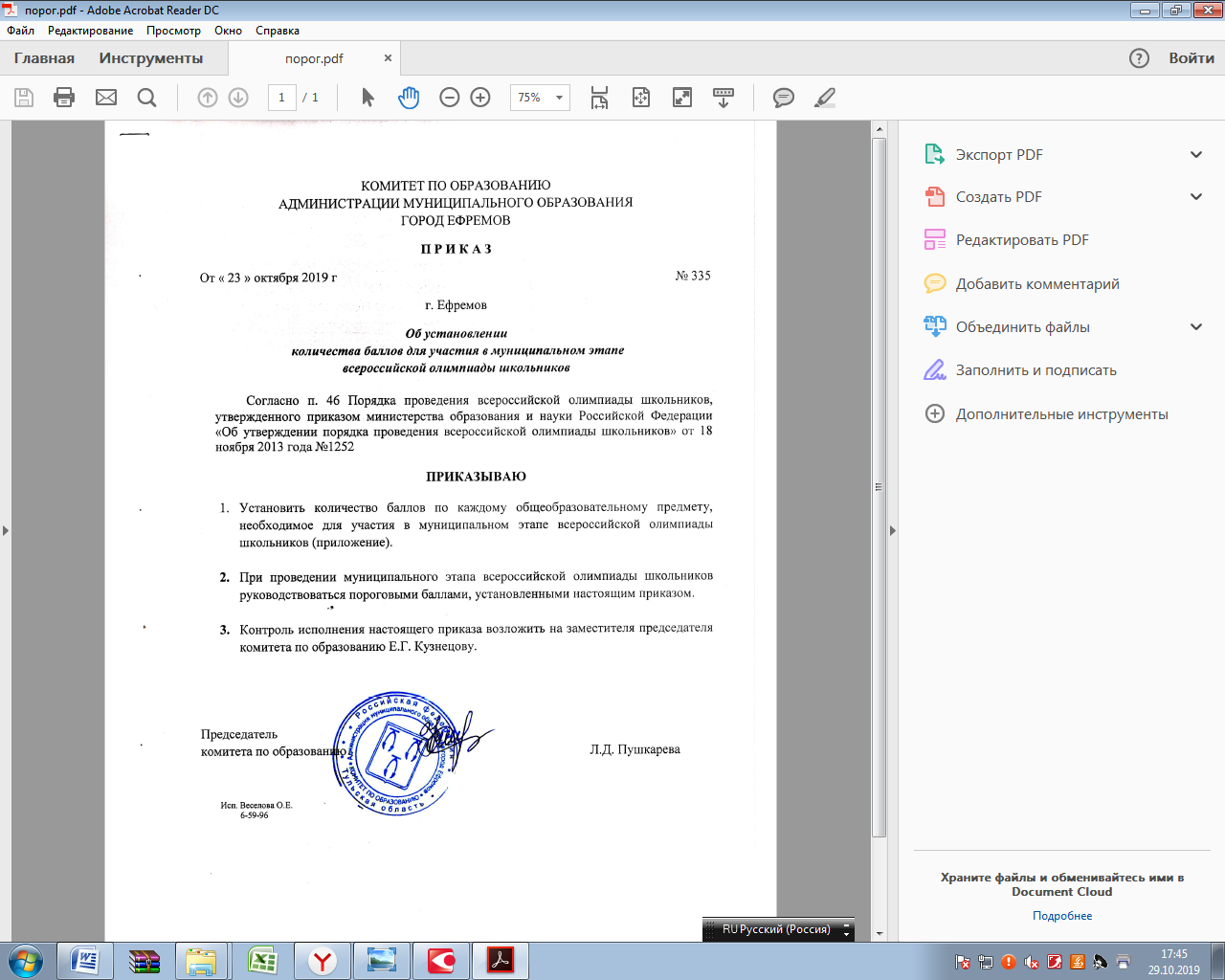 Приложение к приказу Комитета по образованию от 23.10.2019 № 335Количество баллов по каждому общеобразовательному предмету, необходимое для участия в муниципальном этапе всероссийской олимпиады школьников№ п.п.ПредметКласс/количество балловКласс/количество балловКласс/количество балловКласс/количество балловКласс/количество баллов№ п.п.Предмет78910111Английский язык17222128202Биология21212826333Информатика689134История17152621235Экономика--1515156География24352520227Литература36326559588Математика221915879Мировая художественная культура---646210Немецкий язык141518142111Основы безопасности жизнедеятельности10212813715010212Обществознание313853485313Русский язык3274,525,5203114Технология:технический трудобслуживающий труд4545454545454553455315Право--14191416Физическая культураМ - 87Д - 87М - 92Д - 91М - 91Д - 91М - 90Д - 90М - 87Д - 8717Химия13203015718Физика201318141319Французский язык-15548082